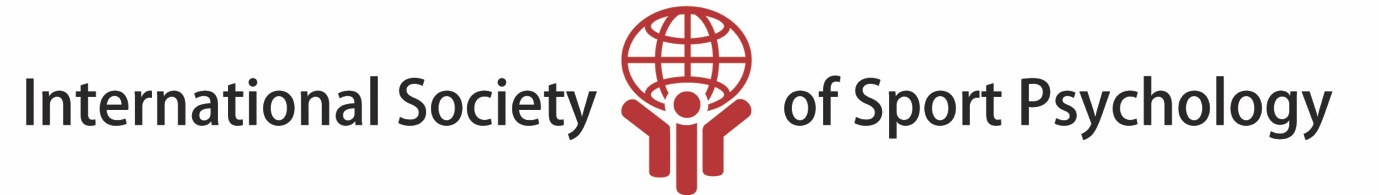 International Society of Sport Psychology Registry (ISSP-R)Established Practitioner Route  PreambleRepresenting a fast-track initiative for appropriately educated and well-established practitioners to gain ISSP-R status, the International Society of Sport Psychology are encouraging senior professionals to apply to the Registry where they meet the specific practical criteria outlined below. This ‘fast track’ period is intended to exist for three years until a final submission deadline in late 2022 after which the normal application process for ISSP-R will apply. Applicants will be vetted on a case by case basis by the Accreditation Committee, chaired by the Committee’s Chair, and then endorsed by the Society’s President, in terms of their stature and experience as applied practitioners. Forthcoming are the criteria utilized when evaluating each international candidate:Curriculum VitaeA comprehensive curriculum vitae must be supplied by the applicant (maximum 8 pages) that draws upon their education, training and experiences/accomplishments specifically related to practice. Within the CV, the candidate should supply the chronology of educational formal experience, further professional training deemed suitable in relation to the domain of practice, a listing of key continuing educational exposures, with dates and names of employer sport organizations. It is expected that applicants have at least 8 years of consistent professional experience as an active practitioner post-MSc degree (see below). Please note that the Committee is not asking for an ‘Academic’ CV (e.g., research papers etc) but a document that informs your credentials as an ‘Established Practitioner’. Formal EducationFormal education experience is comprised of education garnered at a post-secondary university. The applicant must have received a minimum of a master’s degree in sport psychology, or relevant area of psychology (e.g., clinical psychology), sport science, or an allied profession, with comprehensive evidence of theoretical sport psychology knowledge. The institutions where this education was gained must be deemed suitable by the committee, along with evidence of appropriate supervisory oversight during the academic experience. This should be provided in the CV.Reflection on Practical Philosophy to ConsultingThe applicant should outline their philosophical approach to practice with individual clients and broader organizations. Within this condensed reflection, the applicant should outline their general approach to consultation, how one works, and why this is the case. The reasoning for one’s approach is particularly important as an interpretive, introspective task. Furthermore, the committee wishes to see evidence of continued development and the applicant’s vision of how she/he will continue to grow in the field. This reflective contribution should be no less than 400 words and no more than 600 words. Training and Competence in Practical Ethics and Cultural SafetySufficient evidence must be produced by each applicant in relation to professional ethics and cultural safety. Relating to the former, the International Society of Sport Psychology has a Code of Ethics. Emphasis will be placed on the following principles in light of applied practice: Principle A (competence – in the effective implementation of one’s knowledge and skills), Principle B (consent and confidentiality – by ensuring that discussions amongst practitioner and clients remain among these people), Principle C (Integrity – by enduring principled behavior where actions are in the best interest of the client and not the practitioner or a third party), Principle D (personal conduct – extending beyond Principle C to broader professionalism commensurate with the roles and responsibilities of an ISSP-R), and Principle E (professional and scientific responsibility – by safeguarding the professional from ethical transgressions by reporting any misuse of Principles A-D one witnesses within the domain). Demonstrating knowledge of these requirements is necessary, and in addition, each candidate must have sufficient evidence in ethics training through formal education and continuing education. Applicants should provide details of any ethical-related education through their formal degree programmes, qualifications or other courses. The applicant must also demonstrate sufficient knowledge and competence in the implementation of culturally safe practices with clients from diverse populations and with diverse, multi-layered identities relevant in one’s own region (possibilities might include some of the following dependent on where one resides and practices: athletes from the LGBTQ communities, varied races, ethnicities, languages, socio-economic backgrounds, and literacy / educational capacities). These exposures could initially include coursework, but must include the insightful development of culturally safe practices via experience and vigilant integration of inclusiveness practices with clients at the individual and organizational levels in one’s locale. This evidence can be articulated in a one page synopsis outlining (i.e., up to 500 words), not only the forms of diversity with which one works, but also your reflections on how you have engaged with such clients effectively, given one’s own background.Evidence of an Established Professional Practice and Contribution In conjunction with the CV, the applicant must provide compelling evidence of at least 8 years of active professional practice after completion of their MSc/MA degree. Please provide summative evidence of your main client work and employment as a practitioner over these years. We would expect established practitioners to evidence at least 30 days per year over the course of 8 years or more on specific contracts with individuals, teams or sport organisation. The onus of establishing credibility to the committee in relation to the accumulation of practice experience is the applicant’s responsibility. Providing a summary log or table of days/hours against particular client groups or organisations would be useful in order to overview one’s services through the years. Practical Experiences – Two Brief Case StudiesTo support the evidence of a well-established practice, the applicant is asked to provide reflections on two case studies highlighting effective delivery of one’s services (maximum two pages in total; 800 words) that are in addition to the CV. A case study might refer to successful implementation of an intervention with an athlete, coach, team or organisation. Relevant  evidence might be in the form of performance outcomes in competitions, improvements in psychological processes, behaviour and well-being, or growth in participation engagement by consumers. Letters of ReferenceThe applicant must provide two detailed letters of reference as part of this application. These letters should be derived from credible sources who can offer a practical assessment of your work as a practitioner. Such referees may include (i) a previous and/or current employer (or contracted party) of your consulting services; (ii) an athlete client, coach or staff member to whom you have provided your services; (iii) another established professional practicing in the area of sport psychology, known to the international community. These references should detail the basis for support to the ISSP-R committee. Such detail may include years of contribution, areas of strength, contributions to clients’ experiences and performances, or legacy contributions to the organization as a whole, such as augmented organizational processes, practical educational content for coaches and athletes. References from academic employers (e.g., Universities) about one’s academic work, or from academic staff who are not established practitioners will not be sufficient as a means of establishing a practitioner’s competence in their role within applied practice. Practical Supplemental Evidence of Professional ExperienceUp to three examples of further evidence that adds to the committee’s understanding of the applicant’s experiences of service delivery/applied practice can be provided if the applicant so wishes. This might be comprised of key examples of written exercises used in the field, applied publications, practitioner presentations, workshop materials, and any further evidence regarded as pertinent and informative. ---------------------------------In summary, we invite our international, practitioner colleagues who are well-established in the field of consulting and who meet these criteria to apply for ISSP-R status. We also encourage those professionals seeking to offer supervisory support to young practitioners the opportunity to become an ISSP-R approved supervisor (see ISSP-R supervisor route)